ТЕМА: Случайные величины. Математическое ожидание, дисперсия  Среднее квадратическое отклонение случайной величиныЗадание:1. ответьте на вопросы- Дайте определение математического ожидания дискретной случайной величины и запишите формулу ее нахождения- Дайте определение дисперсии дискретной случайной величины и запишите формулу ее нахождения.- Дайте определение среднего квадратического отклонения дискретной случайной величины и запишите формулу ее нахождения.2. Разберите задачи на нахождение характеристик дискретной случайной величины и выполните задания:1. Дискретная случайная величина задана своим законом распределения: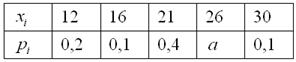 Найти 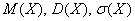 Случайной называют величину, которая в результате испытания примет одно и только одно числовое значение, зависящее от случайных факторов и заранее непредсказуемое.Случайные величины, как правило, обозначают через  *, а их значения – соответствующими маленькими буквами с подстрочными индексами, например, .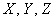 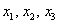 Рассмотрим следующую случайную величину: – количество очков, которое выпадет после броска игрального кубика.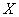 В результате данного испытания выпадет одна и только одна грань, какая именно – не предсказать; при этом случайная величина  может принять одно из следующий значений:.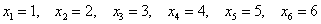 Составим закон распределения вероятностей выпавших на кубике очков имеет следующий вид:Закон распределения полностью описывает случайную величину, однако на практике бывает полезно знать лишь некоторые её числовые характеристики.1. Математическое ожидание дискретной случайной величины-  это среднеожидаемое значение при многократном повторении испытаний. Пусть случайная величина  принимает значения с вероятностями соответственно. 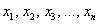 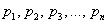 Тогда математическое ожидание  данной случайной величины равно сумме произведений всех её значений на соответствующие вероятности: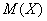 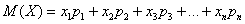 Вычислим, например, математическое ожидание случайной величины  – количества выпавших на игральном кубике очков (таблица распределения приведена выше): очка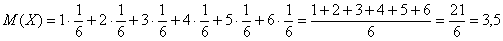 В чём состоит вероятностный смысл полученного результата? Если подбросить кубик достаточно много раз, то среднее значение выпавших очков будет близко к 3,5 – и чем больше провести испытаний, тем ближе. Пример Мистер Z играет в европейскую рулетку по следующей системе: постоянно ставит 100 рублей на «красное». Составить закон распределения случайной величины  – его выигрыша. Вычислить математическое ожидание выигрыша. Сколько в среднем проигрывает игрок с каждой поставленной сотни?Справка: европейская рулетка содержит 18 красных, 18 чёрных и 1 зелёный сектор («зеро»). В случае выпадения «красного» игроку выплачивается удвоенная ставка, в противном случае она уходит в доход казиноРешение: Случайная величина Х принимает только 2 значения: выигрыш 100 рублей или их проигрыш. Игрок выигрывает 100 рублей в 18 случаях из 37 и соответственно проигрывает 100 рублей в 19 случаях из 37, и поэтому закон распределения его выигрыша имеет следующий вид:
Вычислим математическое ожидание:
Таким образом, с каждой поставленной сотни игрок в среднем проигрывает 2,7 рубля.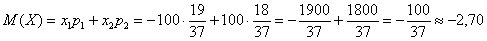 Пример Случайная величина  задана своим законом распределения вероятностей:
Найти , если известно, что . Выполнить проверку.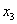 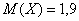 Решение: по определению математического ожидания:
поменяем части местами и проведём упрощения: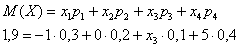 
таким образом: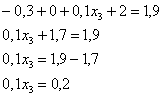 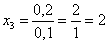 Выполним проверку:
, что и требовалось проверить.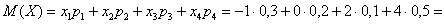 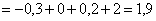 2 . Второй характеристикой случайной величины является  Дисперсия случайной величины – это  средневзвешенное значение квадратов отклонений. . Дисперсия не может быть отрицательной.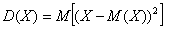 Формула для нахождения дисперсии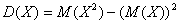 3 характеристика – Среднее квадратическое отклонение – это величина равная корню квадратному из дисперсии случайной величины. Обозначается греческой буквой «сигма»:
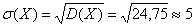 Пример.  Пусть задан закон распределения случайной величины ХНайти математическое ожидание, дисперсию и среднее квадратическое отклонение дискретной случайной величины.1. Найдем математическое ожидание:М(Х) = .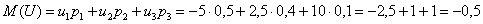 2. Вычислим дисперсию. Сначала найдём математическое ожидание  – квадрата случайной величины . 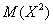 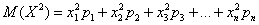 В данном случае: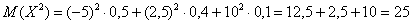 Таким образом, по формуле: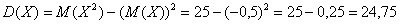 3. Найдем среднее квадратическое отклонение:Ответ: -0,5;  24,75;   5Пример Дискретная случайная величина  может принимать только два значения:  и , причём . Известна вероятность , математическое ожидание  и дисперсия .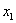 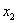 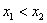 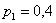 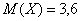 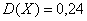 Найти . Записать закон распределения.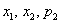 Решение: Так как случайная величина может принять только два значения, то сумма вероятностей соответствующих событий: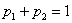 и поскольку , то .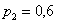 Осталось найти . По определению математического ожидания: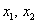  – подставляем известные величины: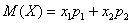  Перепишем его в привычном направлении: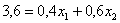 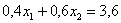 По формуле вычисления дисперсии: – подставляем известные данные: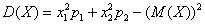 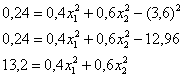 или: 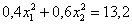 Составим и решим систему: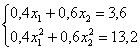 Умножаем оба уравнения на 10: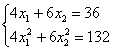 и разделим оба уравнения на 2: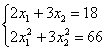  Из 1-го уравнения выражаем х1: – подставляем во 2-е уравнение: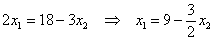 
Возводим в квадрат и проводим упрощения: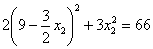 
Умножаем на :
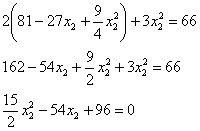 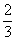 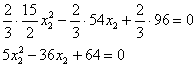 В результате получено квадратное уравнение, находим его дискриминант:
, 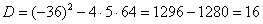 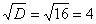 и у нас получается два решения:1) если , то ;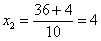 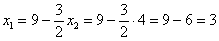 2) если , то .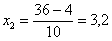 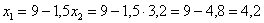 Условию  удовлетворяет первая пара значений. Запишем закон распределения:

Ответ: 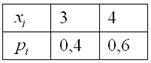 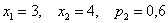 Срок выполнения –  до 02 декабря 2020г.Выполненные задания присылать на электронную почту:2021.ivanova@mail.ruНазвание файла, например: Семенычева К., ОЖПХ-211, 01 декабряЛитература: Электронно-библиотечная система «Лань»1. Лисичкин, В. Т. Математика в задачах с решениями : учебное пособие  URL: https://e.lanbook.com/reader/book/126952/#463, стр. 406 - 423.Хi123456Pi1/61/61/61/61/61/6Хix1x2X3…xnPip1p2p3…pnХi100-100Pi18/3719/37Хi-10Х35Pi0,30,20,10,4Хi-52,510Pi0,50,40,1Хix1x2Pi0,4P2